OHJEET: VSSHP:N POTILASTIETOJEN KÄYTTÖ OPETUSAINEISTON VALMISTAMISEKSI TOISIOLAIN 39 §:N PERUSTEELLASosiaali- ja terveystietojen toissijaisesta käytöstä annetun laissa säädellään sosiaali- ja terveydenhuollon palvelunantajan asiakastietojen käsittelystä opetusaineistojen valmistamiseksi tietyissä tapauksissa. Kyseisen lain perusteella VSSHP:ssä olevaa potilastietoa saa käsitellä opetusaineistojen valmistamiseksi sosiaali- ja terveydenhuollon asiakastietoja käsittelevän henkilöstön ja sosiaali- ja terveydenhuollon ammattihenkilöiksi opiskelevien opetukseen, jos se on välttämätöntä opetuksen tarkoituksen toteuttamiseksi. Edellytyksenä on myös, että käsittelylle on myönnetty sosiaali- ja terveystietojen toissijaisen käytön laissa tarkoitettu tietolupa.Tunnisteellisina tietoja saa käyttää opetustilanteissa vain, jos opetusta ei voida toteuttaa anonyyminä käsiteltävän tapauksen harvinaislaatuisuuden, opetuksen luonteen tai muun vastaavan syyn vuoksi. Luvan kohteena olevan aineiston anonymisointi voi olla vaikeasti toteuttava, joten opetusaineistosta tulee poistaa tiedot, joiden perusteella voisi olla mahdollista tunnistaa yksittäisiä henkilöitä. Potilaat voivat kieltää omien potilastietojensa käytön opetukseen. Potilaalla ei ole kuitenkaan kieltäytymisoikeutta, jos potilastietojen käyttö on käytännössä välttämätöntä tapauksen harvinaislaatuisuuden vuoksi. Kyseeseen voi tulla esimerkiksi jokin harvinaissairaus tai myös tavanomainen/yleinen sairaus, jossa sairaus on käyttäytynyt hyvin epätyypillisesti, aiheuttanut epätyypillisiä oireita tms.Opetustietolupahakemuksen tekeminen Täytetään opetustietolupahakemus (tiedot vain yhdeltä rekisterinpitäjältä)Toimitetaan sähköisenä tietosuoja@tyks.fi –osoitteeseenOpetustietolupahakemuksen käsittely Johtajaylilääkäri tekee luvan myöntämisestä päätöksenPäätös annetaan sähköisenä tiedoksi hakijallePäätös on annettava viipymättä, mutta kuitenkin viimeistään kolmen (3) kuukauden kuluessa siitä, kun lupahakemus on saapunut täydellisenä viranomaiselle. Poikkeustapauksissa määräaika voi olla tätä pidempi.Lupa myönnetään määräaikaisena, enintään viideksi (5) vuodeksi kerrallaan. Lupa voidaan peruuttaa, jos siihen harkitaan olevan syytä.Opetusaineiston kokoaminen ja muodostusVSSHP kokoaa ja muodostaa aineiston ja luovuttaa aineiston tietoturvalliseen käyttöympäristöön taiVSSHP antaa omalle työntekijälle luvan koota aineisto itse ja aineisto sijaitsee VSSHP:n tietojärjestelmässäLupatoimivaltaVarsinais-Suomen sairaanhoitopiiri voi myöntää toisiolain mukaisen tietoluvan silloin, kun lupahakemus koskee yksinomaan sairaanhoitopiirin omia potilasrekisteritietoja, eikä tietoja aiota yhdistää toisten rekisterinpitäjien tietoihin. (Toisiolaki 44 § 3 mom.) Kansallinen tietolupaviranomainen Findata myöntää tietoluvat silloin, kun tietoja tarvitaan usealta eri rekisterinpitäjältä (Toisiolaki 44 § 1 mom.).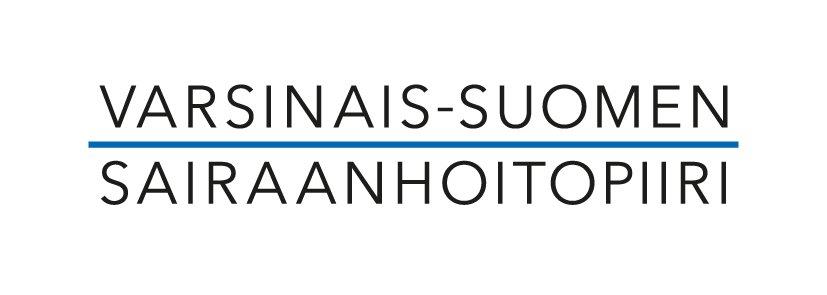 Tiedonhyödyntämissuunnitelma, tarvittaessa erillisellä liitteellä:YTH 124a VSSHP 6.20Liite 1PÄÄTÖKSEN EHDOT: OPETUSAINEISTOKÄYTTÖALALuvan nojalla saatuja tietoja saa käyttää vain lupahakemuksen tiedonhyödyntämissuunnitelmassa yksilöityihin opetustarkoituksiin ja opetusaineistojen valmistamiseen. Luvan nojalla saatuja tietoja ja valmistettua aineistoa tulee käsitellä voimassaolevaa lakia noudattaen. Tietoja saa käyttää opetustilanteissa tunnisteellisina vain, jos opetusta ei voida toteuttaa anonyyminä käsiteltävän tapauksen harvinaislaatuisuuden, opetuksen luonteen tai muun vastaavan syyn vuoksi. (Laki sosiaali- ja terveystietojen toissijaisesta käytöstä 39 § 2 mom). LUOTTAMUKSELLISUUS JA TIETOSUOJALuvan nojalla saatuihin tietoihin sovelletaan julkisuuslain:1) 22 §:ää asiakirjasalaisuudesta;2) 23 §:ää vaitiolovelvollisuudesta ja hyväksikäyttökiellosta;3) 24 §:ssä salassa pidettävistä tiedoista;4) 31 §:ää asiakirjan salassapidon lakkaamisesta;5) 32 §:ää vaitiolovelvollisuudesta poikkeamisesta ja sen lakkaamisesta.Luvan voimassaoloaikana luvan saajan on huolehdittava siitä, että yksittäisen henkilön tunnistamisen mahdollistavat opetusaineistot säilytetään opetustarkoituksen aikana omina, potilasasiakirjoista tai muun asiakas-, palvelu- tai hallintotoiminnan asiakirjoista erillisinä aineistoinaan ja suojattuina asiattomalta pääsyltä tietoihin kaikissa vaiheissa sekä manuaalisten että sähköisten aineistojen osalta siten, että vain luvassa mainituilla henkilöillä on oikeus käsitellä tietoja.Henkilöitä ei saa pyrkiä tunnistamaan opetusaineistosta.Luvan nojalla saatuja salassa pidettäviä tietoja ei saa käyttää yksittäisiä henkilöitä koskevassa hallinnollisessa päätöksenteossa eikä muussa vastaavassa asioiden käsittelyssä.Henkilöihin ei saa olla yhteydessä opetuskäyttöön annettujen tietojen perusteella. Mahdollisen opetuksen kannalta tarpeellisen yhteydenoton,  kuten tiedustelu rekisteröidyn suostumuksesta opetukseen osallistumiseen, tulee tapahtua rekisteröityä hoitaneesta terveydenhuollon yksiköstä.Luvan saajan/opetusta antavan henkilön on informoitava opetukseen osallistuvia salassapitovelvollisuudesta ja sen rikkomisesta seuraavista sanktiosta: salassapitorikos (rikoslaki 38 luku 1 §), salassapitorikkomus (rikoslaki 38 luku 2 §). VOIMASSAOLO JA MUUTOKSETLupa on voimassa päätöksessä mainitun ajan. Määräaikaa voidaan tarvittaessa hakemuksesta jatkaa.Luvan saaja vastaa siitä, että opetusaineistojen valmistamiseksi saadut potilastiedot hävitetään tietoturvallisesti luvan voimassaolon päätyttyä. Luvansaajan on hävitettävä opetustarkoitusta varten koottu erillinen aineisto, kun se ei enää ole välttämätön kyseistä tarkoitusta varten (Laki sosiaali- ja terveystietojen toissijaisesta käytöstä 39 § 4 mom).Lupaa voidaan hakemuksesta muuttaa. Hakemuksesta on käytävä ilmi haluttu muutos ja perustelut sille.Tietojen opetuskäyttöä koskevista olennaisista muutoksista tulee ilmoittaa VSSHP:lle, joka harkitsee, edellyttääkö muutos uutta lupaa.VSSHP:llä on oikeus peruuttaa lupa, jos tähän päätökseen sisältyviä ehtoja tai henkilötietojen käsittelyä koskevaa lainsäädäntöä rikotaan. Tällöin luvan saajan on palautettava opetusaineistoa varten saamansa tiedot tai hävitettävä ne tietoturvallisesti.Luvan hakija 
(esim. Tyks toimialue/TY oppiaine)Luvan vastuuhenkilö(nimi ja tehtävänimike)Luvan vastuuhenkilön yhteystiedot (osoite, puhelinnumero ja sähköposti)Opetusaineistojen kuvaus ja käyttöaikaRekisterinpitäjä opetusaineistoille Varsinais-Suomen sairaanhoitopiiri (VSSHP) Turun yliopisto (TY) Muu, mikä: Potilastietojen käsittelijätmäärittele henkilöt, jotka käsittelevät potilastietoja opetusaineistojen valmistamiseksi Vastuuhenkilö edellyttää tietosuojasitoumuksen allekirjoittamista alaiseltaan opetusta antavalta henkilöstöltä, jotka käsittelevät potilastietoja opetustarkoituksessa luvan nojalla (pakollinen jos rekisterinpitäjä on VSSHP tai TY)Potilastietojen käsittelyn oikeusperusteLaki sosiaali- ja terveystietojen toissijaisesta käytöstä 39 § (26.4.2019/552) Kuvaus käsiteltävistä potilastiedoistaMistä käsiteltävät potilastiedot saadaanOpetusaineiston käsittelytoimet Miten ja missä potilastiedot säilytetään (esim. salattu tallennuslaite, organisaation verkkolevy, sähköinen-/ paperisäilytys)?Miten huolehditaan, että potilastiedot on suojattu asiattomalta pääsyltä?Miten huolehditaan siitä, ettei potilaita voi tunnistaa valmistetuista opetusaineistoista?PäiväysLuvan vastuuhenkilön allekirjoitus ja nimenselvennys